KANGURKI, MISIEŚroda 24.06.2020 rTemat: Letnie zabawy z deszczem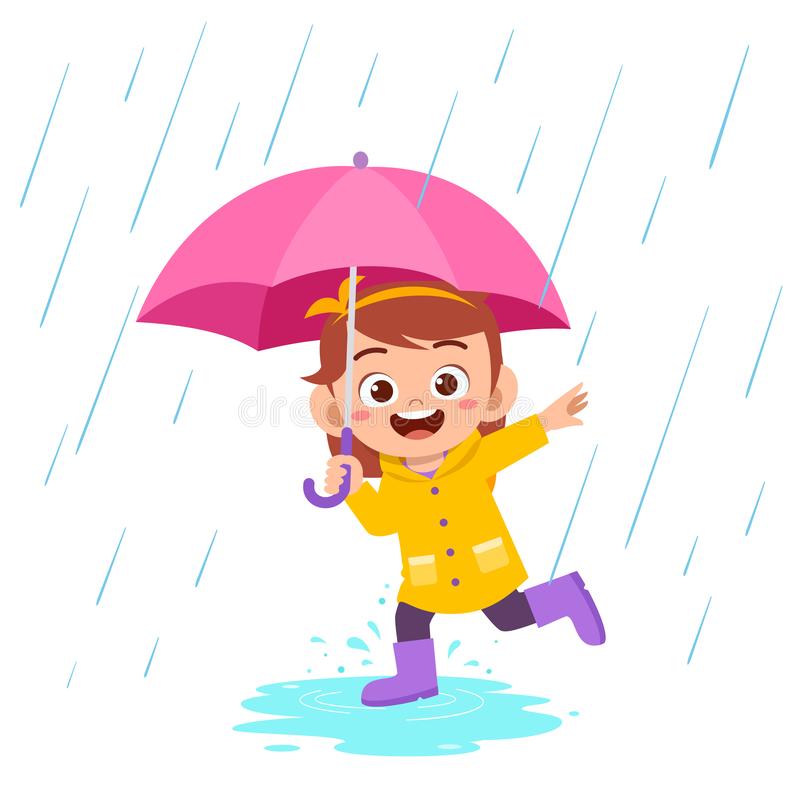 Witam was serdecznie i zapraszam  do wesołych zabaw z letnimdeszczemNa dobry początek zapraszam was do zabaw ruchowych z gazetami.  Możecie pobawić się z rodzicami. Potrzebne będą stare gazety.               https://www.youtube.com/watch?v=-v3t0Ks0dQkA teraz zamknijcie oczy i posłuchajcie odgłosów padającego deszczu https://www.youtube.com/watch?v=YZiF_PY8mmAPoniżej masz kolorowy obrazek,  pooglądaj go z rodzicami i  powiedz, co on przedstawia. Policz chmurki i pokaż, która chmurka jest smutna,  a która wesoła.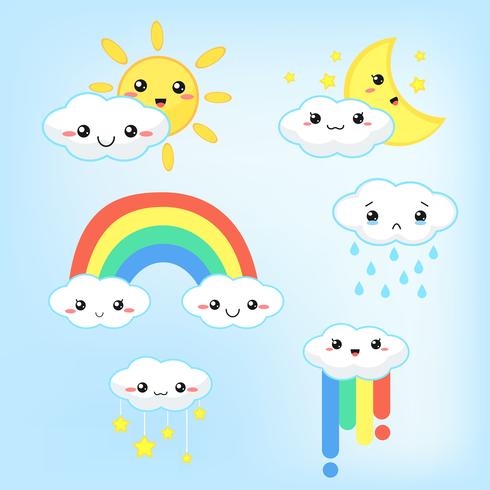 Zabaw się z rodzicami w  „Deszczową polkę” https://www.youtube.com/watch?v=puFR5Z8Q8foDla chętnych dzieci - karty pracy. Pokoloruj rysunki wg własnych pomysłów.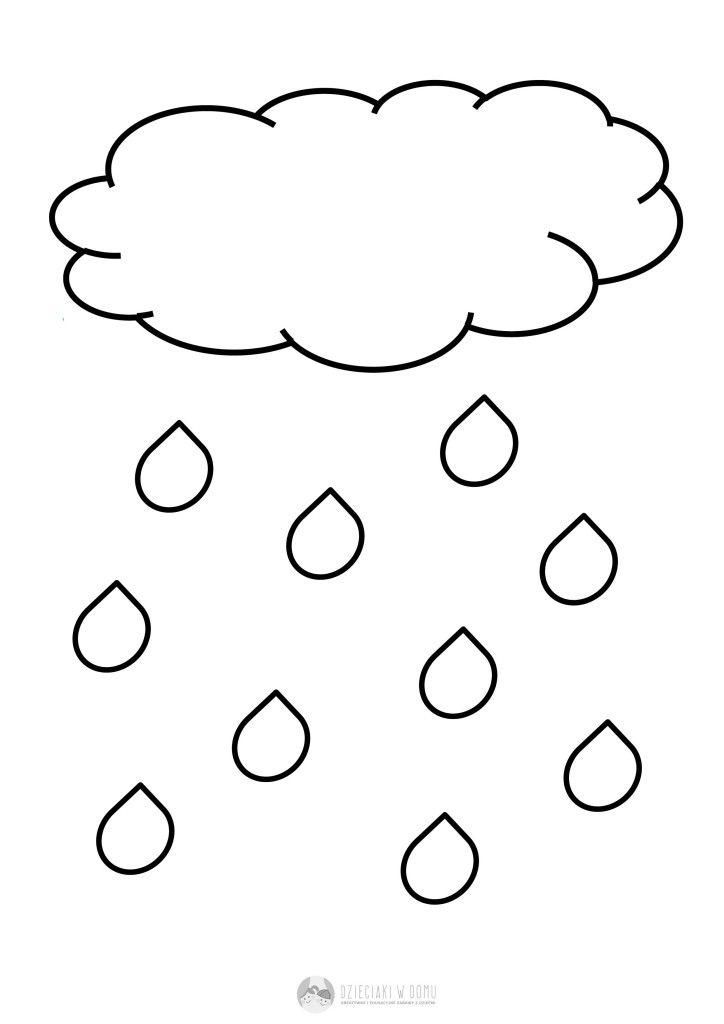 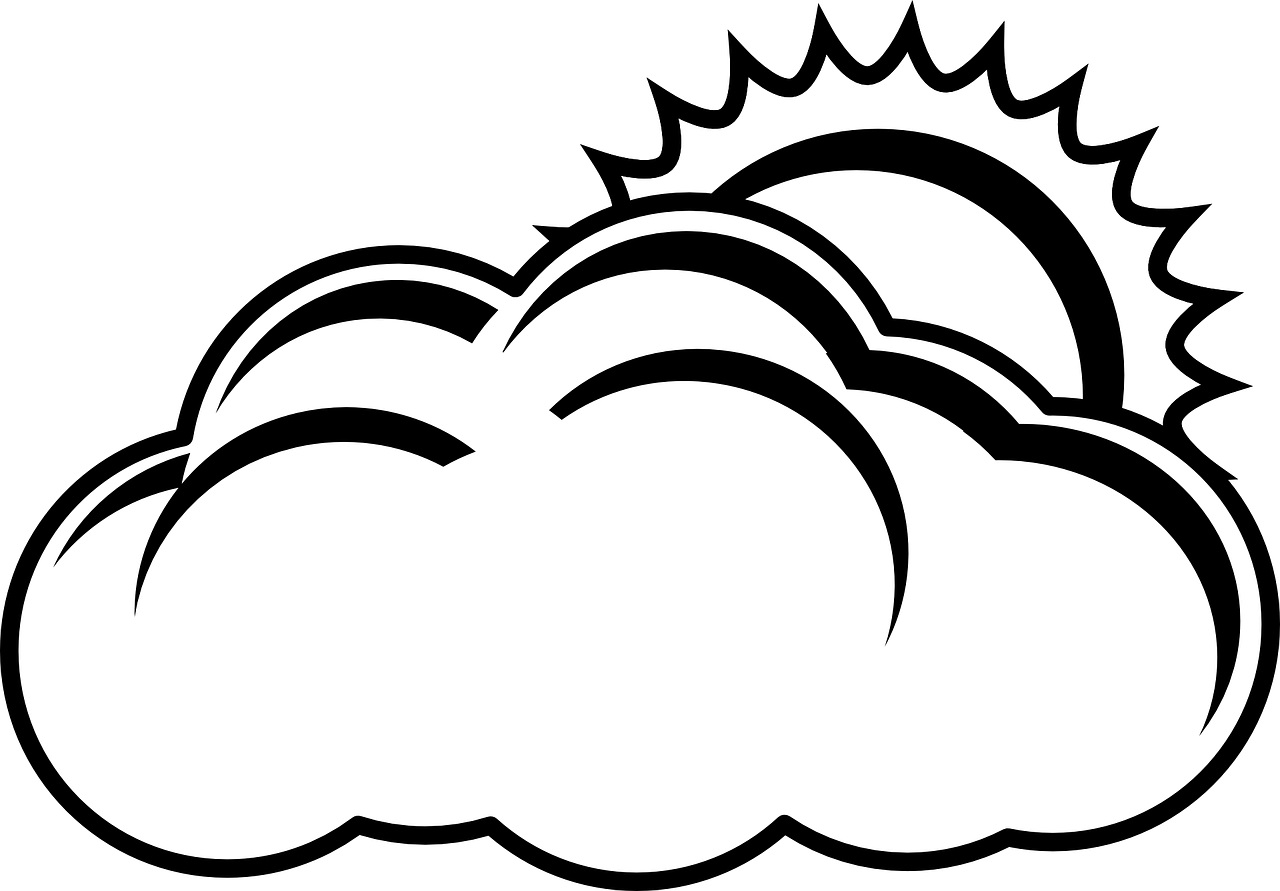 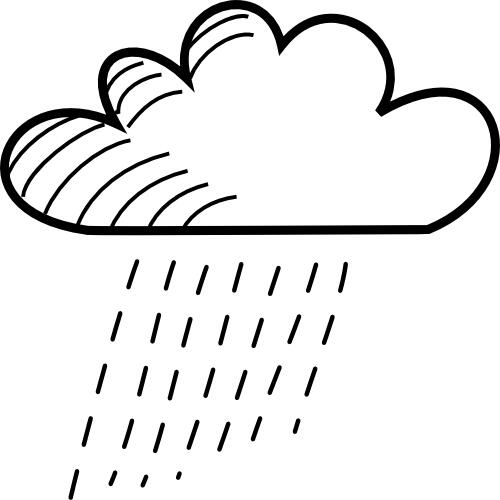 Dziękuję za dzisiejsze spotkanie  i  zapraszam na jutro .   Pozdrawiam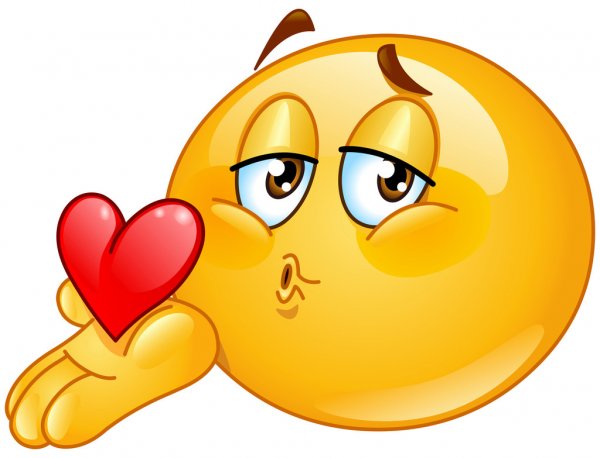 